Stuart   College of Performing Arts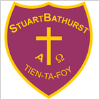 General Religious Education NOCN 2011-2012Objective:Pupils will be entered for the NOCN accredited course entitled “General Religious Education.”Yr. 12 will be entered for Level 2Yr. 13 will be entered for Level 3Pupils class work and assessments must clearly meet the assessment criteria. Aims of the Course:To gain a depth of knowledge and understanding of Catholic values and teachings on issues such as human rights, poverty and medical ethics.To enable students to reflect critically on ultimate questions of life and death, particularly in connection with euthanasia.To develop the skills of critical discussion and debate by considering different viewpoints within and outside of the Christian tradition. To encourage each student to explore, appreciate and respect both religious and ethical positions that exist within society.To create opportunities for students to explore and conclude between religious belief, personal faith and lived experience. Teaching:Year 12 pupils will begin the level 2 course on the 5th October 2011, attending a one hour lesson every Wednesday morning at 9:10am.Year 13 Pupils will begin the level 3 course on the 7th December 2011, attending a one hour lesson every Wednesday morning at 9:10am.Year 12 staff delivering the course is: Miss LA Salkeld, Mrs K Greenhalgh, Mr S Summers.Year 13 staff delivering the course is: Mrs H Jones, Miss F Ward, Mr P Stamps.Staff will follow a scheme of work, using power points, video clips etc. to present information to the year group.Pupils will have exercise books to record notes and complete lesson activities in. These books must remain in procession of the teacher. Marking:Tutors will asses and mark all work produced by pupils. Tutors will comment on work, demonstrating two positive aspects of the pupils work and one improvement needed.Tutors will also display throughout the pupils work where they have met the assessment criteria. Assessment:Year 12Task 1-Poverty- Write a 1000 word essayExplore and discuss the issue of poverty and apply the Catholic social teachings on this affair in conjunction with your own views and experiences. (1.1, 1.2, 2.1, 2.2, 3.2, 6.1, 8.1)Task 2- World Faith- Write a 1500 word essay Compare the views of Three Monotheistic religions, Christianity, Islam and Judaism on human rights and what this says about their attitudes to the meaning of life and death.  (5.1, 2.1, 3.1, 3.2. 4.1, 2.2)Task 3- Human Rights- Write a 1000 word essayPrepare a biography on the “Life and times of Martin Luther King”. Highlighting his Christian beliefs, motivation and commitment to his faith in the fight for human rights. (1.2, 2.1, 2.2, 7.1, 4.1)Task 4- Learning to Love- 5 minute Presentation Prepare a presentation about the Jesus’s two greatest commandments and how this relates to human rights and your own person experiences.  (8.1, 7.1, 6.1, 1.2, 3.2) Year 13Task 1-Task 2-Task 3-Task 4-Pupil Progress:Pupil’s progress will be recorded on a spread sheet given to every tutor.Tutors will keep track on all assignment submission, resubmissions and activities completed in class. When a pupil completes a task and shows evidence that they have met the assessment criteria for a specified level (e.g. 4.1) this will be recorded on their template. Pupils will have the opportunity to constantly resubmit their work giving them the opportunity to edit and improve their work to achieve all the assessment criteria to a high level. Deadlines: Year 12 Assignment 1- Due 27th December 2011Year 13 Assignment 1- Due 4th January 2012Year 12 Assignment 2- Due 18th January 2012Year 13 Assignment 2- Due 8th February 2012Year 12 Assignment 3- Due 22nd February 2012Year 13 Assignment 3- Due 7th March 2012Year 12 Assignment 4- Due 21st March 2012Year 13 Assignment 4- Due 4th April 2012All work must be submitted by Easter 11th April 2012, so that marking and moderation can take place. Recourses:Scheme of workPlanned lessons per every lesson, covering a range of teaching and learning styles, differentiation. Relevant worksheets, videos and music clips.All available in RE3Year 12: The course will be offered at Level 2 and will fulfil the following criteria.Year 12 will focus on:Issues concerning Human Rights.Examples of human right issues across the worldThe way the Catholic church should promote human rightsExamples of Christians who have fought and made sacrafices for human rights. Look at CAFOD, Martin Luther King, and catholic social teaching on human rights.Pupils will complete three essays and one presentation. Assignment Frameworks Year 12:Assignment 1 Year 12Explore and discuss the issue of poverty and apply the Catholic social teachings on this affair in conjunction with your own views and experiences. (1.1, 1.2, 2.1, 2.2, 3.2, 6.1, 8.1)Paragraph 1-Explain the Catholic teachings on povertyParagraph 2- Discuss an exampleParagraph 3-Idenity ways of tackling poverty such as CAFODParagraph 4- Explain cause and effect of povertyParagraph 5- Discuss different types of poverty and how this is visible in the area you live or experience.Paragraph 6- Explain the cause and effect of poverty in developing countries.Paragraph 6- Conclude on views Assignment 2 Year 12Compare the views of Three Monotheistic religions, Christianity, Islam and Judaism on human rights and what this says about their attitudes to the meaning of life and death.  (5.1, 2.1, 3.1, 3.2. 4.1, 2.2)Paragraph 1-Explain the key concepts and beliefs of Christianity and views on human rights. Paragraph 2- Explain the key concepts and beliefs of Islam and views on human rights.Paragraph 3- Explain the key concepts and beliefs of Judaism and views on human rights.Paragraph 4-Compare and contrast all three religions about their view about life.Paragraph 5-Compare and contrast all three religions about their view about death.Paragraph 6- How does each religion show commitment everyday through practice and worship.Paragraph 7- Conclude how you think that these religions are contributing to human rights overall. Assignment 3 Year 12Prepare a biography on the “Life and times of Martin Luther King”. Highlighting his Christian beliefs, motivation and commitment to his faith in the fight for human rights. (1.2, 2.1, 2.2, 7.1, 4.1)Paragraph 1-Explain what religion MLK was and what he believed in.Paragraph 2- Explain what upbringing he had and how this might have influenced his beliefs. Paragraph 3-Explain what events and incidents motivated his actions.Paragraph 4-Explain some of the key events in his lifeParagraph 5- Explain how his motivation demonstrates commitment to his cause and religious beliefs. Paragraph 6- How has society changed due to his commitment and fight for human rights across the world.Assignment 4 Year 12 Prepare a presentation about Jesus’s two greatest commandments and how this relates to human rights and your own person experiences.  (8.1, 7.1, 6.1, 1.2, 3.2, 1.1) Start- Explain the two commandments. Set the scene etc.Middle 2- How can this be related to today’s society? Own experience and scenario.Activity 3- What are the issues we are faced with?End 4- Plan forward Year 13: The course will be offered at Level 3 and will fulfil the following criteria.Year 13 will focus on:Ethical issues, particularly focusing on Catholic ethics.The sanctity of life.Debates and issues of Euthanasia and abortion.Understanding of what guides Catholics in their ethical beliefs and decisions.Students will present three essays and one presentation. Assignment Frameworks Year 13:Assignment 1 Year 13Paragraph 1-Paragraph 2-Paragraph 3-Paragraph 4-Assignment 2 Year 13Paragraph 1-Paragraph 2-Paragraph 3-Paragraph 4-Assignment 3 Year 13Paragraph 1-Paragraph 2-Paragraph 3-Paragraph 4-Assignment 4 Year 13Starter 1-Middle 2-Activity 3-End 4-Learning OutcomesAssessment CriteriaStudents Will:Students Can:Develop an understanding of spirituality, theology and ethics.1.1 Discuss the nature of spirituality, theology and ethics and how they link and manifest in society today.1.2 Explain a current affair issue by using spiritual and ethical principles.Understand the demands of religious commitment in everyday life.2.1 Describe how a religious commitment is demonstrated in everyday life.2.2 Evaluate some of the demands of religious commitment.Reflect on questions of life3.1 Compare how the meaning of life and death are explained in at least two religious traditions.3.2 Discuss how this relates to their own understanding.Understand methods of engaging in religious practice.4.1 Describe key elements of practice   within religious faith.Understand different faith traditions within contemporary society.5.1 Describe elements of three faith traditions commonly observed in contemporary society.Develop their own faith position.6.1 Explain their individual position with regards to two key issues within religious debate.Understand the relationship between religious belief, personal faith and lived experience. 7.1 Describe a relationship between religious belief, personal faith and lived experience in a specific context.Develop skills to be able to respond to opportunities and responsibilities of life experiences. 8.1 Describe their use of theological and ethical thinking as a response to their own personal experience.Learning OutcomesAssessment CriteriaStudents Will:Students Can:1. Develop an understanding of spirituality, theology and ethics.1.1 Compare and contrast the nature of spirituality, theology and ethics in how they manifest in society today. 1.2 Critically discuss a current affair issue by using spiritual and ethical principles.2. Understand the demands of religious commitment in everyday life.2.1 Critically discuss the demands of religious commitment in everyday life.3.Reflect on questions of life3.1 Evaluate how the meaning of life and death are explained in at least two religious traditions. Relate their own beliefs regarding some questions of life to one religious tradition. Understand methods of engaging in religious practice.4.1 Describe key elements of practice   within religious faith.Understand different faith traditions within contemporary society.5.1 Compare and contrast elements of three faith traditions commonly observed in contemporary society. Develop their own faith position.6.1 Justify their individual position with regards to a key issue within religious debate. Understand the relationship between religious belief, personal faith and lived experience. 7.1 Critically discuss relationship and tensions between religious belief, personal faith and lived experience in a specific context. Use theological and ethical thinking skills to be able to respond to opportunities and responsibilities of life experiences. 8.1 Apply theological and ethical thinking skills to develop ad evaluate a plan to respond to some likely life experiences in the near future. 